Date  .............26-9-2021..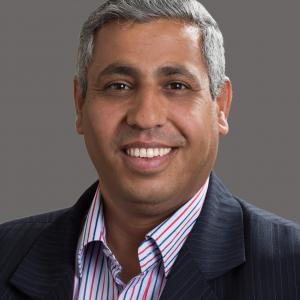 Khaldoon hamdan ali alkhawaldehPersonal informationPersonal informationTitle: Faculty memberAcademic Rank: Faculty memberDate & Place of Birth:15-4-1977/ marsaNationality: JordanianAddress: Jordan / Salt / Ain Al-Basha / SalhoubPhone No.:0795268052e-mail: khaldoonkhawaldeh@yahoo.comAcademic qualificationsAcademic qualificationsAcademic qualificationsAcademic qualificationsAcademic qualificationsDegreeMajorDuration(From-To)UniversityCountryPhDBusiness Administration2004-2007Sudan for Science and TechnologySudanMaster Business   Administration          2000-2003               JubaSudanBABusiness Administration        1996-2000  Philadelphia  JordanTeaching experienceTeaching experienceTeaching experienceTeaching experienceTeaching experienceDurationRankInstitutionDepartment/FacultyCountry-10-2008 to 4-10-20092009-9-27 to 9-14-201414-10-2015 until now.2000-2001sistanta Professorsistanta ProfessorCo-professorTeacherAl-Isra Private UniversityApplied Science Private UniversityAmman Arab UniversityThe Ministry of EducationBusiness / business administrationBusiness / business administrationBusiness / business administrationCommercial branch JordanJordanJordanJordanOther experienceOther experienceOther experienceOther experienceOther experienceDurationRankInstitutionDepartment/FacultyCountry2004-2005EmployeeFaz Construction Contracting CompanPublic relationsJordanPublicationsPublicationsPublicationsPublicationsPublicationsPublicationsPublicationsJournalsAuthor/s (In Order) TitleTitleJournalVol./No.Publication DatePublication Date	Internet Usage and Traditional Distribution Channels: The Moderating Effect of the Firm’s Size in Jordan		In Ghaith M. Al-Abdallah1, Khaldoon H. Al-Khawaldeh2 & Anas Y. Al-Hadid1				ternational Business Research Vol. 7, No. 3 81-902014   The relationship between strategic planning and human resources and its impact on the quality of services provided to customers in the Jordanianbanking sector - A case study in Jordan Kuwait Bank  	Interdisciplinary journal of contemporary research in business  		VOL 6, NO 2  113-125     . Khaldoon Khawaldah          2014Factors Affecting University Student's Attitudes toward E- Commerce: Case of Mu'tah UniversityInternational Journal of Marketing Studies Vol. 5, No. 88-93Mamdouh T. AL Ziadat1, Malek M. AL-Majali1, Ayed M. Al Muala1 & Khaldoon H. Khawaldeh12013The Role of Knowledge Management in Banks Sector (Analytical Study- JordanInterdisciplinary journal of contemporary research in businessVOL 5, NO 3  53-88Faisal BouriniApplied Science Private University Assistant ProfessorKhaldoon Khawaldeh, Applied Science Private UniversityAssistant Professor Shaker Al-Qudah,Applied Science Private University Lecturer2013Antecedents and Mediator of Turnover Intention amongst Employees in Private Communications Sector in Jordan: A Structural Equation Modeling (SEM) ApproachJournal of Management and SustainabilityVol. 4, No.3135-144Khaldoun Khawaldeh1, Ayed M. Al Muala1 & Mamdouh T. AL Ziadat12014The effect of time management on the performance of private hospitals in JordanAmman Arab UniversityVol. 1, No.238-69طالب سليحات 1 خلدون الخوالدة 22018The Impact of Marketing by Relationships to Achieve Competitive Advantage A Case Study "Cellular Telecommunication Companies in Jordan"Journal of Marketing ManagementTaylor & Francis Scopus Q1ISIVol. 5, No. 2, pp. 31-43Motteh Saleh Al- Shibly1 & Khaldon hamdan Alkhawaldeh220175A study on relationship between human resources and strategic performance: The mediating role of productivityManagement Science Letters    Scopus Q2  3189–3196      Hosam Shroufa, Shaker Al-Qudaha*, Khaldoon Al Khawaldehb, Abdallah Mishael Obeidatc and Abas Al Rawashdehd2020	Internet Usage and Traditional Distribution Channels: The Moderating Effect of the Firm’s Size in Jordan		In Ghaith M. Al-Abdallah1, Khaldoon H. Al-Khawaldeh2 & Anas Y. Al-Hadid1				ternational Business Research Vol. 7, No. 3 81-902014   The relationship between strategic planning and human resources and its impact on the quality of services provided to customers in the Jordanianbanking sector - A case study in Jordan Kuwait Bank  	Interdisciplinary journal of contemporary research in business  		VOL 6, NO 2  113-125     . Khaldoon Khawaldah          2014Factors Affecting University Student's Attitudes toward E- Commerce: Case of Mu'tah UniversityInternational Journal of Marketing Studies Vol. 5, No. 88-93Mamdouh T. AL Ziadat1, Malek M. AL-Majali1, Ayed M. Al Muala1 & Khaldoon H. Khawaldeh12013The Role of Knowledge Management in Banks Sector (Analytical Study- JordanInterdisciplinary journal of contemporary research in businessVOL 5, NO 3  53-88Faisal BouriniApplied Science Private University Assistant ProfessorKhaldoon Khawaldeh, Applied Science Private UniversityAssistant Professor Shaker Al-Qudah,Applied Science Private University Lecturer2013Antecedents and Mediator of Turnover Intention amongst Employees in Private Communications Sector in Jordan: A Structural Equation Modeling (SEM) ApproachJournal of Management and SustainabilityVol. 4, No.3135-144Khaldoun Khawaldeh1, Ayed M. Al Muala1 & Mamdouh T. AL Ziadat12014The effect of time management on the performance of private hospitals in JordanAmman Arab UniversityVol. 1, No.238-69طالب سليحات 1 خلدون الخوالدة 22018The Impact of Marketing by Relationships to Achieve Competitive Advantage A Case Study "Cellular Telecommunication Companies in Jordan"Journal of Marketing ManagementTaylor & Francis Scopus Q1ISIVol. 5, No. 2, pp. 31-43Motteh Saleh Al- Shibly1 & Khaldon hamdan Alkhawaldeh220175A study on relationship between human resources and strategic performance: The mediating role of productivityManagement Science Letters    Scopus Q2  3189–3196      Hosam Shroufa, Shaker Al-Qudaha*, Khaldoon Al Khawaldehb, Abdallah Mishael Obeidatc and Abas Al Rawashdehd2020	Internet Usage and Traditional Distribution Channels: The Moderating Effect of the Firm’s Size in Jordan		In Ghaith M. Al-Abdallah1, Khaldoon H. Al-Khawaldeh2 & Anas Y. Al-Hadid1				ternational Business Research Vol. 7, No. 3 81-902014   The relationship between strategic planning and human resources and its impact on the quality of services provided to customers in the Jordanianbanking sector - A case study in Jordan Kuwait Bank  	Interdisciplinary journal of contemporary research in business  		VOL 6, NO 2  113-125     . Khaldoon Khawaldah          2014Factors Affecting University Student's Attitudes toward E- Commerce: Case of Mu'tah UniversityInternational Journal of Marketing Studies Vol. 5, No. 88-93Mamdouh T. AL Ziadat1, Malek M. AL-Majali1, Ayed M. Al Muala1 & Khaldoon H. Khawaldeh12013The Role of Knowledge Management in Banks Sector (Analytical Study- JordanInterdisciplinary journal of contemporary research in businessVOL 5, NO 3  53-88Faisal BouriniApplied Science Private University Assistant ProfessorKhaldoon Khawaldeh, Applied Science Private UniversityAssistant Professor Shaker Al-Qudah,Applied Science Private University Lecturer2013Antecedents and Mediator of Turnover Intention amongst Employees in Private Communications Sector in Jordan: A Structural Equation Modeling (SEM) ApproachJournal of Management and SustainabilityVol. 4, No.3135-144Khaldoun Khawaldeh1, Ayed M. Al Muala1 & Mamdouh T. AL Ziadat12014The effect of time management on the performance of private hospitals in JordanAmman Arab UniversityVol. 1, No.238-69طالب سليحات 1 خلدون الخوالدة 22018The Impact of Marketing by Relationships to Achieve Competitive Advantage A Case Study "Cellular Telecommunication Companies in Jordan"Journal of Marketing ManagementTaylor & Francis Scopus Q1ISIVol. 5, No. 2, pp. 31-43Motteh Saleh Al- Shibly1 & Khaldon hamdan Alkhawaldeh220175A study on relationship between human resources and strategic performance: The mediating role of productivityManagement Science Letters    Scopus Q2  3189–3196      Hosam Shroufa, Shaker Al-Qudaha*, Khaldoon Al Khawaldehb, Abdallah Mishael Obeidatc and Abas Al Rawashdehd2020	Internet Usage and Traditional Distribution Channels: The Moderating Effect of the Firm’s Size in Jordan		In Ghaith M. Al-Abdallah1, Khaldoon H. Al-Khawaldeh2 & Anas Y. Al-Hadid1				ternational Business Research Vol. 7, No. 3 81-902014   The relationship between strategic planning and human resources and its impact on the quality of services provided to customers in the Jordanianbanking sector - A case study in Jordan Kuwait Bank  	Interdisciplinary journal of contemporary research in business  		VOL 6, NO 2  113-125     . Khaldoon Khawaldah          2014Factors Affecting University Student's Attitudes toward E- Commerce: Case of Mu'tah UniversityInternational Journal of Marketing Studies Vol. 5, No. 88-93Mamdouh T. AL Ziadat1, Malek M. AL-Majali1, Ayed M. Al Muala1 & Khaldoon H. Khawaldeh12013The Role of Knowledge Management in Banks Sector (Analytical Study- JordanInterdisciplinary journal of contemporary research in businessVOL 5, NO 3  53-88Faisal BouriniApplied Science Private University Assistant ProfessorKhaldoon Khawaldeh, Applied Science Private UniversityAssistant Professor Shaker Al-Qudah,Applied Science Private University Lecturer2013Antecedents and Mediator of Turnover Intention amongst Employees in Private Communications Sector in Jordan: A Structural Equation Modeling (SEM) ApproachJournal of Management and SustainabilityVol. 4, No.3135-144Khaldoun Khawaldeh1, Ayed M. Al Muala1 & Mamdouh T. AL Ziadat12014The effect of time management on the performance of private hospitals in JordanAmman Arab UniversityVol. 1, No.238-69طالب سليحات 1 خلدون الخوالدة 22018The Impact of Marketing by Relationships to Achieve Competitive Advantage A Case Study "Cellular Telecommunication Companies in Jordan"Journal of Marketing ManagementTaylor & Francis Scopus Q1ISIVol. 5, No. 2, pp. 31-43Motteh Saleh Al- Shibly1 & Khaldon hamdan Alkhawaldeh220175A study on relationship between human resources and strategic performance: The mediating role of productivityManagement Science Letters    Scopus Q2  3189–3196      Hosam Shroufa, Shaker Al-Qudaha*, Khaldoon Al Khawaldehb, Abdallah Mishael Obeidatc and Abas Al Rawashdehd2020	Internet Usage and Traditional Distribution Channels: The Moderating Effect of the Firm’s Size in Jordan		In Ghaith M. Al-Abdallah1, Khaldoon H. Al-Khawaldeh2 & Anas Y. Al-Hadid1				ternational Business Research Vol. 7, No. 3 81-902014   The relationship between strategic planning and human resources and its impact on the quality of services provided to customers in the Jordanianbanking sector - A case study in Jordan Kuwait Bank  	Interdisciplinary journal of contemporary research in business  		VOL 6, NO 2  113-125     . Khaldoon Khawaldah          2014Factors Affecting University Student's Attitudes toward E- Commerce: Case of Mu'tah UniversityInternational Journal of Marketing Studies Vol. 5, No. 88-93Mamdouh T. AL Ziadat1, Malek M. AL-Majali1, Ayed M. Al Muala1 & Khaldoon H. Khawaldeh12013The Role of Knowledge Management in Banks Sector (Analytical Study- JordanInterdisciplinary journal of contemporary research in businessVOL 5, NO 3  53-88Faisal BouriniApplied Science Private University Assistant ProfessorKhaldoon Khawaldeh, Applied Science Private UniversityAssistant Professor Shaker Al-Qudah,Applied Science Private University Lecturer2013Antecedents and Mediator of Turnover Intention amongst Employees in Private Communications Sector in Jordan: A Structural Equation Modeling (SEM) ApproachJournal of Management and SustainabilityVol. 4, No.3135-144Khaldoun Khawaldeh1, Ayed M. Al Muala1 & Mamdouh T. AL Ziadat12014The effect of time management on the performance of private hospitals in JordanAmman Arab UniversityVol. 1, No.238-69طالب سليحات 1 خلدون الخوالدة 22018The Impact of Marketing by Relationships to Achieve Competitive Advantage A Case Study "Cellular Telecommunication Companies in Jordan"Journal of Marketing ManagementTaylor & Francis Scopus Q1ISIVol. 5, No. 2, pp. 31-43Motteh Saleh Al- Shibly1 & Khaldon hamdan Alkhawaldeh220175A study on relationship between human resources and strategic performance: The mediating role of productivityManagement Science Letters    Scopus Q2  3189–3196      Hosam Shroufa, Shaker Al-Qudaha*, Khaldoon Al Khawaldehb, Abdallah Mishael Obeidatc and Abas Al Rawashdehd2020	Internet Usage and Traditional Distribution Channels: The Moderating Effect of the Firm’s Size in Jordan		In Ghaith M. Al-Abdallah1, Khaldoon H. Al-Khawaldeh2 & Anas Y. Al-Hadid1				ternational Business Research Vol. 7, No. 3 81-902014   The relationship between strategic planning and human resources and its impact on the quality of services provided to customers in the Jordanianbanking sector - A case study in Jordan Kuwait Bank  	Interdisciplinary journal of contemporary research in business  		VOL 6, NO 2  113-125     . Khaldoon Khawaldah          2014Factors Affecting University Student's Attitudes toward E- Commerce: Case of Mu'tah UniversityInternational Journal of Marketing Studies Vol. 5, No. 88-93Mamdouh T. AL Ziadat1, Malek M. AL-Majali1, Ayed M. Al Muala1 & Khaldoon H. Khawaldeh12013The Role of Knowledge Management in Banks Sector (Analytical Study- JordanInterdisciplinary journal of contemporary research in businessVOL 5, NO 3  53-88Faisal BouriniApplied Science Private University Assistant ProfessorKhaldoon Khawaldeh, Applied Science Private UniversityAssistant Professor Shaker Al-Qudah,Applied Science Private University Lecturer2013Antecedents and Mediator of Turnover Intention amongst Employees in Private Communications Sector in Jordan: A Structural Equation Modeling (SEM) ApproachJournal of Management and SustainabilityVol. 4, No.3135-144Khaldoun Khawaldeh1, Ayed M. Al Muala1 & Mamdouh T. AL Ziadat12014The effect of time management on the performance of private hospitals in JordanAmman Arab UniversityVol. 1, No.238-69طالب سليحات 1 خلدون الخوالدة 22018The Impact of Marketing by Relationships to Achieve Competitive Advantage A Case Study "Cellular Telecommunication Companies in Jordan"Journal of Marketing ManagementTaylor & Francis Scopus Q1ISIVol. 5, No. 2, pp. 31-43Motteh Saleh Al- Shibly1 & Khaldon hamdan Alkhawaldeh220175A study on relationship between human resources and strategic performance: The mediating role of productivityManagement Science Letters    Scopus Q2  3189–3196      Hosam Shroufa, Shaker Al-Qudaha*, Khaldoon Al Khawaldehb, Abdallah Mishael Obeidatc and Abas Al Rawashdehd2020	Internet Usage and Traditional Distribution Channels: The Moderating Effect of the Firm’s Size in Jordan		In Ghaith M. Al-Abdallah1, Khaldoon H. Al-Khawaldeh2 & Anas Y. Al-Hadid1				ternational Business Research Vol. 7, No. 3 81-902014   The relationship between strategic planning and human resources and its impact on the quality of services provided to customers in the Jordanianbanking sector - A case study in Jordan Kuwait Bank  	Interdisciplinary journal of contemporary research in business  		VOL 6, NO 2  113-125     . Khaldoon Khawaldah          2014Factors Affecting University Student's Attitudes toward E- Commerce: Case of Mu'tah UniversityInternational Journal of Marketing Studies Vol. 5, No. 88-93Mamdouh T. AL Ziadat1, Malek M. AL-Majali1, Ayed M. Al Muala1 & Khaldoon H. Khawaldeh12013The Role of Knowledge Management in Banks Sector (Analytical Study- JordanInterdisciplinary journal of contemporary research in businessVOL 5, NO 3  53-88Faisal BouriniApplied Science Private University Assistant ProfessorKhaldoon Khawaldeh, Applied Science Private UniversityAssistant Professor Shaker Al-Qudah,Applied Science Private University Lecturer2013Antecedents and Mediator of Turnover Intention amongst Employees in Private Communications Sector in Jordan: A Structural Equation Modeling (SEM) ApproachJournal of Management and SustainabilityVol. 4, No.3135-144Khaldoun Khawaldeh1, Ayed M. Al Muala1 & Mamdouh T. AL Ziadat12014The effect of time management on the performance of private hospitals in JordanAmman Arab UniversityVol. 1, No.238-69طالب سليحات 1 خلدون الخوالدة 22018The Impact of Marketing by Relationships to Achieve Competitive Advantage A Case Study "Cellular Telecommunication Companies in Jordan"Journal of Marketing ManagementTaylor & Francis Scopus Q1ISIVol. 5, No. 2, pp. 31-43Motteh Saleh Al- Shibly1 & Khaldon hamdan Alkhawaldeh220175A study on relationship between human resources and strategic performance: The mediating role of productivityManagement Science Letters    Scopus Q2  3189–3196      Hosam Shroufa, Shaker Al-Qudaha*, Khaldoon Al Khawaldehb, Abdallah Mishael Obeidatc and Abas Al Rawashdehd2020ConferencesAuthor/s(In Order)TitleConferenceConferenceCountryCountryDateخلدون الخوالدة	أثر اتفاقية الشراكةالأردنية الأوروبية على تسويق منتجات الشركات المنتجة للأدوية في الأردنكلية الاعمال الدولي الثاني في جامعة عمان العربيةالاردن15-16-نيسان 2017.( التميز في بناء استراتيجيات المزيج التسويقي للممؤسسات الصغيرة والمتوسطة وأثرها على الأداء التسويقي دراسة تحليلة لآراء المدراء في مؤسسات الاعمال الصغيرة والمتوسطة الأردنية ( جمعية SMEs  زاهد السامرائي 1 خلدون الخوالدة 2كلية الاعمال الدولي الثالث جامعة عمان العربيةالاردن7-8- نيسان 2018بلال برهم 1 خلدون الخوالدة 2منهج الأعمال وسوق العمل المستقبلي: آراء قادة الأعمال الأردنيينكلية الاعمال الدولي الرابع   جامعة جامعة عمان العربيةالاردن13-14 نيسان 2019خلدون الخوالدة 1 شاكر القضاة 2دور القيادة التحويلية في ادارة التغييروزيادة الانتاجية – دراسة حالة في قطاع المصارف الاردنية  كلية الاعمال الدولي الخامس  جامعة جامعة عمان العربيةالاردن2020هيثم الخوالدة 1 خلدون الخوالدة 2أثر ادارة المواهب في الابداع الوظيفي في مجموعة المناصير في الاردنكلية الاعمال الدولي الخامس  جامعة جامعة عمان العربيةالاردن2020حسن العزام 1 خلدون الخوالدة 2اثر ضغوط العمل على سلوك المواطنة التنظيمية في شركة مناجم الفوسفاتكلية الاعمال الدولي الخامس  جامعة جامعة عمان العربيةالاردن2020ابراهيم زهران 1 خلدون الخوالدة 2اثر التخطيط الاستراتيجي للموارد البشرية في الاداء المؤسسي في مجموعة المناصير في الاردنكلية الاعمال الدولي الخامس  جامعة جامعة عمان العربيةالاردن2020مندوب عن كلية الاعمال / جامعة عمان العربيةالريادة والابداعالمؤتمرالتاسع للبحث العلمي في الجامعة الاردنيةالاردن2019Khaldoun Al Khawaldeh 2The impact of adopting a pioneering approach in crisis management in small and medium enterprises The Second International Conference of the Deanship of Scientific Research and Graduate Studies Amman Arab University Jordan 2021Khaldoun Al Khawaldeh 2 The Impact of the Second International Conference of the Deanship of Scientific Research and Graduate Studies, Amman Arab University, Jordan 2021, Organizational Culture in Empowering Health Sector Workers in Anbar Governorate / IraqKhaldoun Al-Khawaldeh 1 The impact of strategic planning for human resources on organizational performance using the balanced scorecard in private Jordanian universities The Second International Conference of the Deanship of Scientific Research and Graduate Studies Amman Arab University Jordan 2021 Khaldoun Al Khawaldeh 2خلدون الخوالدة	أثر اتفاقية الشراكةالأردنية الأوروبية على تسويق منتجات الشركات المنتجة للأدوية في الأردنكلية الاعمال الدولي الثاني في جامعة عمان العربيةالاردن15-16-نيسان 2017.( التميز في بناء استراتيجيات المزيج التسويقي للممؤسسات الصغيرة والمتوسطة وأثرها على الأداء التسويقي دراسة تحليلة لآراء المدراء في مؤسسات الاعمال الصغيرة والمتوسطة الأردنية ( جمعية SMEs  زاهد السامرائي 1 خلدون الخوالدة 2كلية الاعمال الدولي الثالث جامعة عمان العربيةالاردن7-8- نيسان 2018بلال برهم 1 خلدون الخوالدة 2منهج الأعمال وسوق العمل المستقبلي: آراء قادة الأعمال الأردنيينكلية الاعمال الدولي الرابع   جامعة جامعة عمان العربيةالاردن13-14 نيسان 2019خلدون الخوالدة 1 شاكر القضاة 2دور القيادة التحويلية في ادارة التغييروزيادة الانتاجية – دراسة حالة في قطاع المصارف الاردنية  كلية الاعمال الدولي الخامس  جامعة جامعة عمان العربيةالاردن2020هيثم الخوالدة 1 خلدون الخوالدة 2أثر ادارة المواهب في الابداع الوظيفي في مجموعة المناصير في الاردنكلية الاعمال الدولي الخامس  جامعة جامعة عمان العربيةالاردن2020حسن العزام 1 خلدون الخوالدة 2اثر ضغوط العمل على سلوك المواطنة التنظيمية في شركة مناجم الفوسفاتكلية الاعمال الدولي الخامس  جامعة جامعة عمان العربيةالاردن2020ابراهيم زهران 1 خلدون الخوالدة 2اثر التخطيط الاستراتيجي للموارد البشرية في الاداء المؤسسي في مجموعة المناصير في الاردنكلية الاعمال الدولي الخامس  جامعة جامعة عمان العربيةالاردن2020مندوب عن كلية الاعمال / جامعة عمان العربيةالريادة والابداعالمؤتمرالتاسع للبحث العلمي في الجامعة الاردنيةالاردن2019Khaldoun Al Khawaldeh 2The impact of adopting a pioneering approach in crisis management in small and medium enterprises The Second International Conference of the Deanship of Scientific Research and Graduate Studies Amman Arab University Jordan 2021Khaldoun Al Khawaldeh 2 The Impact of the Second International Conference of the Deanship of Scientific Research and Graduate Studies, Amman Arab University, Jordan 2021, Organizational Culture in Empowering Health Sector Workers in Anbar Governorate / IraqKhaldoun Al-Khawaldeh 1 The impact of strategic planning for human resources on organizational performance using the balanced scorecard in private Jordanian universities The Second International Conference of the Deanship of Scientific Research and Graduate Studies Amman Arab University Jordan 2021 Khaldoun Al Khawaldeh 2خلدون الخوالدة	أثر اتفاقية الشراكةالأردنية الأوروبية على تسويق منتجات الشركات المنتجة للأدوية في الأردنكلية الاعمال الدولي الثاني في جامعة عمان العربيةالاردن15-16-نيسان 2017.( التميز في بناء استراتيجيات المزيج التسويقي للممؤسسات الصغيرة والمتوسطة وأثرها على الأداء التسويقي دراسة تحليلة لآراء المدراء في مؤسسات الاعمال الصغيرة والمتوسطة الأردنية ( جمعية SMEs  زاهد السامرائي 1 خلدون الخوالدة 2كلية الاعمال الدولي الثالث جامعة عمان العربيةالاردن7-8- نيسان 2018بلال برهم 1 خلدون الخوالدة 2منهج الأعمال وسوق العمل المستقبلي: آراء قادة الأعمال الأردنيينكلية الاعمال الدولي الرابع   جامعة جامعة عمان العربيةالاردن13-14 نيسان 2019خلدون الخوالدة 1 شاكر القضاة 2دور القيادة التحويلية في ادارة التغييروزيادة الانتاجية – دراسة حالة في قطاع المصارف الاردنية  كلية الاعمال الدولي الخامس  جامعة جامعة عمان العربيةالاردن2020هيثم الخوالدة 1 خلدون الخوالدة 2أثر ادارة المواهب في الابداع الوظيفي في مجموعة المناصير في الاردنكلية الاعمال الدولي الخامس  جامعة جامعة عمان العربيةالاردن2020حسن العزام 1 خلدون الخوالدة 2اثر ضغوط العمل على سلوك المواطنة التنظيمية في شركة مناجم الفوسفاتكلية الاعمال الدولي الخامس  جامعة جامعة عمان العربيةالاردن2020ابراهيم زهران 1 خلدون الخوالدة 2اثر التخطيط الاستراتيجي للموارد البشرية في الاداء المؤسسي في مجموعة المناصير في الاردنكلية الاعمال الدولي الخامس  جامعة جامعة عمان العربيةالاردن2020مندوب عن كلية الاعمال / جامعة عمان العربيةالريادة والابداعالمؤتمرالتاسع للبحث العلمي في الجامعة الاردنيةالاردن2019Khaldoun Al Khawaldeh 2The impact of adopting a pioneering approach in crisis management in small and medium enterprises The Second International Conference of the Deanship of Scientific Research and Graduate Studies Amman Arab University Jordan 2021Khaldoun Al Khawaldeh 2 The Impact of the Second International Conference of the Deanship of Scientific Research and Graduate Studies, Amman Arab University, Jordan 2021, Organizational Culture in Empowering Health Sector Workers in Anbar Governorate / IraqKhaldoun Al-Khawaldeh 1 The impact of strategic planning for human resources on organizational performance using the balanced scorecard in private Jordanian universities The Second International Conference of the Deanship of Scientific Research and Graduate Studies Amman Arab University Jordan 2021 Khaldoun Al Khawaldeh 2خلدون الخوالدة	أثر اتفاقية الشراكةالأردنية الأوروبية على تسويق منتجات الشركات المنتجة للأدوية في الأردنكلية الاعمال الدولي الثاني في جامعة عمان العربيةالاردن15-16-نيسان 2017.( التميز في بناء استراتيجيات المزيج التسويقي للممؤسسات الصغيرة والمتوسطة وأثرها على الأداء التسويقي دراسة تحليلة لآراء المدراء في مؤسسات الاعمال الصغيرة والمتوسطة الأردنية ( جمعية SMEs  زاهد السامرائي 1 خلدون الخوالدة 2كلية الاعمال الدولي الثالث جامعة عمان العربيةالاردن7-8- نيسان 2018بلال برهم 1 خلدون الخوالدة 2منهج الأعمال وسوق العمل المستقبلي: آراء قادة الأعمال الأردنيينكلية الاعمال الدولي الرابع   جامعة جامعة عمان العربيةالاردن13-14 نيسان 2019خلدون الخوالدة 1 شاكر القضاة 2دور القيادة التحويلية في ادارة التغييروزيادة الانتاجية – دراسة حالة في قطاع المصارف الاردنية  كلية الاعمال الدولي الخامس  جامعة جامعة عمان العربيةالاردن2020هيثم الخوالدة 1 خلدون الخوالدة 2أثر ادارة المواهب في الابداع الوظيفي في مجموعة المناصير في الاردنكلية الاعمال الدولي الخامس  جامعة جامعة عمان العربيةالاردن2020حسن العزام 1 خلدون الخوالدة 2اثر ضغوط العمل على سلوك المواطنة التنظيمية في شركة مناجم الفوسفاتكلية الاعمال الدولي الخامس  جامعة جامعة عمان العربيةالاردن2020ابراهيم زهران 1 خلدون الخوالدة 2اثر التخطيط الاستراتيجي للموارد البشرية في الاداء المؤسسي في مجموعة المناصير في الاردنكلية الاعمال الدولي الخامس  جامعة جامعة عمان العربيةالاردن2020مندوب عن كلية الاعمال / جامعة عمان العربيةالريادة والابداعالمؤتمرالتاسع للبحث العلمي في الجامعة الاردنيةالاردن2019Khaldoun Al Khawaldeh 2The impact of adopting a pioneering approach in crisis management in small and medium enterprises The Second International Conference of the Deanship of Scientific Research and Graduate Studies Amman Arab University Jordan 2021Khaldoun Al Khawaldeh 2 The Impact of the Second International Conference of the Deanship of Scientific Research and Graduate Studies, Amman Arab University, Jordan 2021, Organizational Culture in Empowering Health Sector Workers in Anbar Governorate / IraqKhaldoun Al-Khawaldeh 1 The impact of strategic planning for human resources on organizational performance using the balanced scorecard in private Jordanian universities The Second International Conference of the Deanship of Scientific Research and Graduate Studies Amman Arab University Jordan 2021 Khaldoun Al Khawaldeh 2خلدون الخوالدة	أثر اتفاقية الشراكةالأردنية الأوروبية على تسويق منتجات الشركات المنتجة للأدوية في الأردنكلية الاعمال الدولي الثاني في جامعة عمان العربيةالاردن15-16-نيسان 2017.( التميز في بناء استراتيجيات المزيج التسويقي للممؤسسات الصغيرة والمتوسطة وأثرها على الأداء التسويقي دراسة تحليلة لآراء المدراء في مؤسسات الاعمال الصغيرة والمتوسطة الأردنية ( جمعية SMEs  زاهد السامرائي 1 خلدون الخوالدة 2كلية الاعمال الدولي الثالث جامعة عمان العربيةالاردن7-8- نيسان 2018بلال برهم 1 خلدون الخوالدة 2منهج الأعمال وسوق العمل المستقبلي: آراء قادة الأعمال الأردنيينكلية الاعمال الدولي الرابع   جامعة جامعة عمان العربيةالاردن13-14 نيسان 2019خلدون الخوالدة 1 شاكر القضاة 2دور القيادة التحويلية في ادارة التغييروزيادة الانتاجية – دراسة حالة في قطاع المصارف الاردنية  كلية الاعمال الدولي الخامس  جامعة جامعة عمان العربيةالاردن2020هيثم الخوالدة 1 خلدون الخوالدة 2أثر ادارة المواهب في الابداع الوظيفي في مجموعة المناصير في الاردنكلية الاعمال الدولي الخامس  جامعة جامعة عمان العربيةالاردن2020حسن العزام 1 خلدون الخوالدة 2اثر ضغوط العمل على سلوك المواطنة التنظيمية في شركة مناجم الفوسفاتكلية الاعمال الدولي الخامس  جامعة جامعة عمان العربيةالاردن2020ابراهيم زهران 1 خلدون الخوالدة 2اثر التخطيط الاستراتيجي للموارد البشرية في الاداء المؤسسي في مجموعة المناصير في الاردنكلية الاعمال الدولي الخامس  جامعة جامعة عمان العربيةالاردن2020مندوب عن كلية الاعمال / جامعة عمان العربيةالريادة والابداعالمؤتمرالتاسع للبحث العلمي في الجامعة الاردنيةالاردن2019Khaldoun Al Khawaldeh 2The impact of adopting a pioneering approach in crisis management in small and medium enterprises The Second International Conference of the Deanship of Scientific Research and Graduate Studies Amman Arab University Jordan 2021Khaldoun Al Khawaldeh 2 The Impact of the Second International Conference of the Deanship of Scientific Research and Graduate Studies, Amman Arab University, Jordan 2021, Organizational Culture in Empowering Health Sector Workers in Anbar Governorate / IraqKhaldoun Al-Khawaldeh 1 The impact of strategic planning for human resources on organizational performance using the balanced scorecard in private Jordanian universities The Second International Conference of the Deanship of Scientific Research and Graduate Studies Amman Arab University Jordan 2021 Khaldoun Al Khawaldeh 2خلدون الخوالدة	أثر اتفاقية الشراكةالأردنية الأوروبية على تسويق منتجات الشركات المنتجة للأدوية في الأردنكلية الاعمال الدولي الثاني في جامعة عمان العربيةالاردن15-16-نيسان 2017.( التميز في بناء استراتيجيات المزيج التسويقي للممؤسسات الصغيرة والمتوسطة وأثرها على الأداء التسويقي دراسة تحليلة لآراء المدراء في مؤسسات الاعمال الصغيرة والمتوسطة الأردنية ( جمعية SMEs  زاهد السامرائي 1 خلدون الخوالدة 2كلية الاعمال الدولي الثالث جامعة عمان العربيةالاردن7-8- نيسان 2018بلال برهم 1 خلدون الخوالدة 2منهج الأعمال وسوق العمل المستقبلي: آراء قادة الأعمال الأردنيينكلية الاعمال الدولي الرابع   جامعة جامعة عمان العربيةالاردن13-14 نيسان 2019خلدون الخوالدة 1 شاكر القضاة 2دور القيادة التحويلية في ادارة التغييروزيادة الانتاجية – دراسة حالة في قطاع المصارف الاردنية  كلية الاعمال الدولي الخامس  جامعة جامعة عمان العربيةالاردن2020هيثم الخوالدة 1 خلدون الخوالدة 2أثر ادارة المواهب في الابداع الوظيفي في مجموعة المناصير في الاردنكلية الاعمال الدولي الخامس  جامعة جامعة عمان العربيةالاردن2020حسن العزام 1 خلدون الخوالدة 2اثر ضغوط العمل على سلوك المواطنة التنظيمية في شركة مناجم الفوسفاتكلية الاعمال الدولي الخامس  جامعة جامعة عمان العربيةالاردن2020ابراهيم زهران 1 خلدون الخوالدة 2اثر التخطيط الاستراتيجي للموارد البشرية في الاداء المؤسسي في مجموعة المناصير في الاردنكلية الاعمال الدولي الخامس  جامعة جامعة عمان العربيةالاردن2020مندوب عن كلية الاعمال / جامعة عمان العربيةالريادة والابداعالمؤتمرالتاسع للبحث العلمي في الجامعة الاردنيةالاردن2019Khaldoun Al Khawaldeh 2The impact of adopting a pioneering approach in crisis management in small and medium enterprises The Second International Conference of the Deanship of Scientific Research and Graduate Studies Amman Arab University Jordan 2021Khaldoun Al Khawaldeh 2 The Impact of the Second International Conference of the Deanship of Scientific Research and Graduate Studies, Amman Arab University, Jordan 2021, Organizational Culture in Empowering Health Sector Workers in Anbar Governorate / IraqKhaldoun Al-Khawaldeh 1 The impact of strategic planning for human resources on organizational performance using the balanced scorecard in private Jordanian universities The Second International Conference of the Deanship of Scientific Research and Graduate Studies Amman Arab University Jordan 2021 Khaldoun Al Khawaldeh 2خلدون الخوالدة	أثر اتفاقية الشراكةالأردنية الأوروبية على تسويق منتجات الشركات المنتجة للأدوية في الأردنكلية الاعمال الدولي الثاني في جامعة عمان العربيةالاردن15-16-نيسان 2017.( التميز في بناء استراتيجيات المزيج التسويقي للممؤسسات الصغيرة والمتوسطة وأثرها على الأداء التسويقي دراسة تحليلة لآراء المدراء في مؤسسات الاعمال الصغيرة والمتوسطة الأردنية ( جمعية SMEs  زاهد السامرائي 1 خلدون الخوالدة 2كلية الاعمال الدولي الثالث جامعة عمان العربيةالاردن7-8- نيسان 2018بلال برهم 1 خلدون الخوالدة 2منهج الأعمال وسوق العمل المستقبلي: آراء قادة الأعمال الأردنيينكلية الاعمال الدولي الرابع   جامعة جامعة عمان العربيةالاردن13-14 نيسان 2019خلدون الخوالدة 1 شاكر القضاة 2دور القيادة التحويلية في ادارة التغييروزيادة الانتاجية – دراسة حالة في قطاع المصارف الاردنية  كلية الاعمال الدولي الخامس  جامعة جامعة عمان العربيةالاردن2020هيثم الخوالدة 1 خلدون الخوالدة 2أثر ادارة المواهب في الابداع الوظيفي في مجموعة المناصير في الاردنكلية الاعمال الدولي الخامس  جامعة جامعة عمان العربيةالاردن2020حسن العزام 1 خلدون الخوالدة 2اثر ضغوط العمل على سلوك المواطنة التنظيمية في شركة مناجم الفوسفاتكلية الاعمال الدولي الخامس  جامعة جامعة عمان العربيةالاردن2020ابراهيم زهران 1 خلدون الخوالدة 2اثر التخطيط الاستراتيجي للموارد البشرية في الاداء المؤسسي في مجموعة المناصير في الاردنكلية الاعمال الدولي الخامس  جامعة جامعة عمان العربيةالاردن2020مندوب عن كلية الاعمال / جامعة عمان العربيةالريادة والابداعالمؤتمرالتاسع للبحث العلمي في الجامعة الاردنيةالاردن2019Khaldoun Al Khawaldeh 2The impact of adopting a pioneering approach in crisis management in small and medium enterprises The Second International Conference of the Deanship of Scientific Research and Graduate Studies Amman Arab University Jordan 2021Khaldoun Al Khawaldeh 2 The Impact of the Second International Conference of the Deanship of Scientific Research and Graduate Studies, Amman Arab University, Jordan 2021, Organizational Culture in Empowering Health Sector Workers in Anbar Governorate / IraqKhaldoun Al-Khawaldeh 1 The impact of strategic planning for human resources on organizational performance using the balanced scorecard in private Jordanian universities The Second International Conference of the Deanship of Scientific Research and Graduate Studies Amman Arab University Jordan 2021 Khaldoun Al Khawaldeh 2The impact of strategic planning on crisis management in public universities in Anbar Governorate / IraqThe impact of strategic planning on crisis management in public universities in Anbar Governorate / IraqThe Second International Conference of the Deanship of Scientific Research and Graduate Studies Amman Arab University Jordan 2021The Second International Conference of the Deanship of Scientific Research and Graduate Studies Amman Arab University Jordan 2021BooksAuthor/s(In Order)TitlePublisherEditionDateMemberships OF Scientific and professional societiesuniversity Committees- Library Committee and Academic Advising Committee, Applied Sciences University: 2009-2010- Library Committee and Training Courses Committee at the University of Applied Sciences: 2010-2011Equivalency Committee and Library Committee, Applied Science University: 2011-2012Equation Committee Applied Science University: 2012-2014A committee to set the principles and criteria for admission to the master's program at Amman Arab University.Marketing Committee, Amman Arab University 2019-2020- Examinations Committee Amman Arab University 2019-2020- The Chairman of the Social Committee of the Department of Administration, Business Administration and Human Resources 2016-2017 at Amman Arab University.Organizing Committee for the Second International Scientific Business Conference 2016-2017 at Amman Arab University.The Scientific Committee of Amman Arab University.- Organizing Committee for the third International Scientific Business Conference 2017-2018 at Amman Arab University.Member of the Media Committee for the Fourth International Business College Conference 2018-2019 at Amman Arab University.Social Committee of the Department of Management, Business Administration and Human Resources 2017-2018 at Amman Arab University.- A member of the self-assessment committee for the strategic planning axis in quality 2018-2019 at Amman Arab University.- A placement by the Dean of the College of Business to give a training course to students on entrepreneurship at Amman Arab University 2018-2019e Cultural Committee of Amman Arab University 2019-202Member of the Student Disciplinary Committee at Amman Arab University 2018-2019.Member of the Course Equivalency Committee at Amman Arab University 2018-2019.Member of the Academic Advising Committee at Amman Arab University 2018-2019.- Member of the Scientific Research Committee at Amman Arab University 2019-2020Member of the Marketing Committee at Amman Arab University 2019-2020Member of the Culture Committee at Amman Arab University 2019-2020Member of the Examinations Committee at Amman Arab University 2019-2020- Member of the Media Committee for the Fourth International Business School Conference 2019-2020 at Amman Arab University.Member and Rapporteur of the Scientific Committee in the Department of Management and Human Resources Management 2019-2020 at Amman Arab UniversityMember of the faculty risk committee 2020-2021 at Amman Arab UniversityMember of the Scientific Committee of the Second International Conference of the Deanship of Scientific Research and Graduate Studies entitled Scientific Research in the Digital Age, which was held on 5-6-2021 Amman Arab University- Rapporteur in the session of the second international conference of the Deanship of Scientific Research and Graduate Studies entitled Scientific Research in the Digital Age, which was held on 5-6-2021 Amman Arab University- Representative of the Department of Business Administration in the College of Business Council 2021-2022- Head of the Field Training Committee at the department level 2021-2022Member of the Student Disciplinary Committee at the department level 2021-2022Member of the Training and Development Committee for Faculty Members 2021-2022Workshops AttendedTeaching Staff Performance Development Course: 9-11 / 2/2010 Applied Science University.- Statistical Analysis Course Amman Arab UniversityWorkshops OfferedTraining of a workshop on leadership skills for the local community in Al Balqa Governorate on 2-11-2017A letter of thanks from a former Mossa for community development in local community service activities for the year 2020Research interestsHuman resource management, materials management, knowledge management, job rotation, e-commerce, loyalty and affiliation, marketing, strategic planning, marketingLanguagesArabic and EnglishOther Community activitiesFull support for a scientific research project, University of Applied Sciences, 2013, 500 dinars- Arbitrator in the Journal of Administrative and Economic Sciences - Qassim University- Two papers were judged in the Amman Arab University Journal for Research on 7/15-2019 tagged with the effect of competitive strategies in enhancing performance in FMCG companies.Awards receivedGraduate Students SupervisionGraduate Students SupervisionStudent NameThesis TitleSupervising many master’s theses at Amman Arab University, an internal member of discussion committees for many master’s theses at Amman Arab University, and scientific research arbitration at Amman Arab University. An external member of the committee discussing three doctoral theses at the International Islamic Sciences University. An external member of the committee for discussing two master's theses at Al-Balqa Applied University - An external member of the committee for discussing two master's theses at Al-Isra University - An external member of the committee for discussing four master's theses at Jadara University.  An external member of the committee discussing two MA theses at the International Islamic Sciences University. An external member of the committee discussing a master's thesis at Ajloun National UniversitySupervising postgraduate studentsStudent name Message name1- Imad bin Abda: The impact of risk management on achieving competitive advantage in Jordanian professional sports clubs2- Omar Fadel Khalaf: The impact of organizational culture on empowering health sector workers in Anbar Governorate3- Wael Al-Khalili: The impact of job bullying on the employee’s intention to leave work in Jordanian private hospitals4- Salem bin Ahmed bin Bakheet Al-Barami, the impact of the Kirkpatrick model on measuring the return on training and training on the career path in the Ministry of Labor in the Sultanate of Oman5- Nariman Muhammad Al-Ghanaim, the impact of strategic planning for human resources on organizational performance using the balanced scorecard in private Jordanian universities6- Muhammad Ali Nabaa, the impact of strategic planning on crisis management in public universities in Anbar Governorate - Iraqhttps://scholar.google.com/citations?hl=ar&hl=ar&user=9so4mIEAAAAJSupervising many master’s theses at Amman Arab University, an internal member of discussion committees for many master’s theses at Amman Arab University, and scientific research arbitration at Amman Arab University. An external member of the committee discussing three doctoral theses at the International Islamic Sciences University. An external member of the committee for discussing two master's theses at Al-Balqa Applied University - An external member of the committee for discussing two master's theses at Al-Isra University - An external member of the committee for discussing four master's theses at Jadara University.  An external member of the committee discussing two MA theses at the International Islamic Sciences University. An external member of the committee discussing a master's thesis at Ajloun National UniversitySupervising postgraduate studentsStudent name Message name1- Imad bin Abda: The impact of risk management on achieving competitive advantage in Jordanian professional sports clubs2- Omar Fadel Khalaf: The impact of organizational culture on empowering health sector workers in Anbar Governorate3- Wael Al-Khalili: The impact of job bullying on the employee’s intention to leave work in Jordanian private hospitals4- Salem bin Ahmed bin Bakheet Al-Barami, the impact of the Kirkpatrick model on measuring the return on training and training on the career path in the Ministry of Labor in the Sultanate of Oman5- Nariman Muhammad Al-Ghanaim, the impact of strategic planning for human resources on organizational performance using the balanced scorecard in private Jordanian universities6- Muhammad Ali Nabaa, the impact of strategic planning on crisis management in public universities in Anbar Governorate - Iraqhttps://scholar.google.com/citations?hl=ar&hl=ar&user=9so4mIEAAAAJReferencesReferences1. أ. د. حسين محمود حريم – جامعة العلوم التطبيقية – الأردن - h-harrim@hotmail.com2. أ. د. شاكر جارالله الخشالي – جامعة العلوم الإسلامية العالمية– الأردن -  drshaker55@yahoo.com3. أ. د. حسن الزعبي – جامعة عمان العربية – الأردن -  zubi1963@yahoo.com       4. د. محمد الكساسبة  - جامعة العلوم الإسلامية العالمية   –  الأردن – 07774072261. أ. د. حسين محمود حريم – جامعة العلوم التطبيقية – الأردن - h-harrim@hotmail.com2. أ. د. شاكر جارالله الخشالي – جامعة العلوم الإسلامية العالمية– الأردن -  drshaker55@yahoo.com3. أ. د. حسن الزعبي – جامعة عمان العربية – الأردن -  zubi1963@yahoo.com       4. د. محمد الكساسبة  - جامعة العلوم الإسلامية العالمية   –  الأردن – 0777407226